Certificate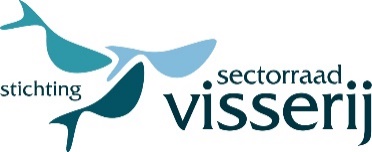 national and international fishermentravelling to and from their fishing vesselsCommunication from the European CommissionC(2020) 2051 final of 30 March 2020Guidelines concerning the exercise of the free movement of workers during COVID-19 outbreakIt is hereby confirmed that the following person(s) carries/carry out the vital profession of fisherman providing essential seafood within the European Union and internationally and is/are therefore entitled to smooth transport and smooth border crossing(s) within the European Union:At the request of an authorized person the above mentioned person(s) shall produce one’s valid seaman’s book or similar official document.Name and surname(s)BirthdatePlace of ResidencePlace of issueDate of issueName of issuing organizationName of signatorySignaturePlace signature below this point